ПОЯСНЮВАЛЬНА ЗАПИСКА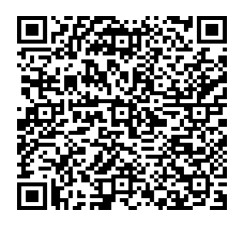 № ПЗН-49126 від 06.01.2023до проєкту рішення Київської міської ради:Про надання КОМУНАЛЬНОМУ ПІДПРИЄМСТВУ «ДАРНИЦЬКЕ ЛІСОПАРКОВЕ ГОСПОДАРСТВО» земельних ділянок в постійне користування для ведення лісового господарства і пов'язаних з ним послуг у 21, 10, 11, 8, 16, 9, 25 кварталах Микільського лісництва у Дарницькому районі міста КиєваЮридична особа:*за даними Єдиного державного реєстру юридичних осіб, фізичних осіб-підприємців та громадських формуваньВідомості про земельні ділянки (кадастрові №№ 8000000000:63:449:0001; 8000000000:63:604:0001; 8000000000:63:606:0001; 8000000000:63:540:0001; 8000000000:63:539:0001; 8000000000:63:603:0001; 8000000000:63:538:0001).Обґрунтування прийняття рішення.Відповідно до статей 9, 123 Земельного кодексу України, враховуючи, що земельні                        ділянки зареєстровані в Державному земельному кадастрі (витяги з Державного                                 земельного кадастру про земельні ділянки від 05.01.2023                                                                                               № НВ-0000009992023, № НВ-0000010002023, № НВ-0000010012023, № НВ-0000010022023,           № НВ-0000010042023, № НВ-0000010052023, № НВ-0000010082023), право комунальної власності територіальної громади міста Києва на які зареєстровано в установленому порядку (номери записів про право власності: 48935671, 48935612, 48935506, 48934689, 48934554, 48934368, 48933790 від 04.01.2023), Департаментом земельних ресурсів виконавчого органу Київської міської ради (Київської міської державної адміністрації) розроблено проєкт рішення Київської міської ради щодо надання земельних ділянок без зміни їх меж та цільового призначення без складання документації із землеустроюМета прийняття рішення.Метою прийняття рішення є забезпечення реалізації встановленого Земельним кодексом України права особи на оформлення права користування на землю. Особливі характеристики ділянок.Стан нормативно-правової бази у даній сфері правового регулювання.Загальні засади та порядок передачі земельних ділянок у власність чи користування зацікавленим особам визначено Земельним кодексом України та Порядком набуття прав на землю із земель комунальної власності у місті Києві, затвердженим рішенням Київської міської ради від 20.04.2017 № 241/2463.Фінансово-економічне обґрунтування.Реалізація рішення не потребує додаткових витрат міського бюджету.Відповідно до Податкового кодексу України та Положення про плату за землю в місті Києві, затвердженого рішенням Київської міської ради від 23.06.2011 № 242/5629 «Про встановлення місцевих податків і зборів у м. Києві» (зі змінами та доповненнями) розрахунковий розмір земельного податку складатиме (0,1%): 8000000000:63:449:0001 - 214 606 грн 86 коп;8000000000:63:604:0001 - 638 844 грн 67 коп;8000000000:63:606:0001 - 606 294 грн 31 коп;8000000000:63:540:0001 - 480 285 грн 35 коп;8000000000:63:539:0001 - 587 993 грн 59 коп;8000000000:63:603:0001 - 475 623 грн 61 коп;8000000000:63:538:0001 - 584 094 грн 97 коп.Прогноз соціально-економічних та інших наслідків прийняття рішення.Наслідками прийняття розробленого проєкту рішення стане реалізація зацікавленою особою своїх прав щодо використання земельних ділянок.Доповідач: директор Департаменту земельних ресурсів Валентина ПЕЛИХ НазваКОМУНАЛЬНЕ ПІДПРИЄМСТВО «ДАРНИЦЬКЕ ЛІСОПАРКОВЕ ГОСПОДАРСТВО» Перелік засновників (учасників)*КИЇВСЬКА МІСЬКА ДЕРЖАВНА АДМІНІСТРАЦІЯ, Код ЄДРПОУ:00022527, 01044, місто Київ, вул. Хрещатик, 36 Кінцевий бенефіціарний власник (контролер)* Відсутній Реєстраційний номер:від 27.12.2022 № 463446048 Місце розташування:м. Київ, Дарницький р-н, 21, 10, 11, 8, 16, 9, 25 квартали Микільського лісництва  Площі:19,2055 га; 64,6281 га; 61,3174 га; 48,5876 га; 59,4838 га;   48,1160 га; 59,0894 га Вид та термін    користування:право в процесі оформлення (постійне користування) Категорія земель:землі лісогосподарського призначення Цільове призначення:09.01 для ведення лісового господарства і пов'язаних з ним послуг Нормативні грошові оцінки (за попередніми розрахунками*)8000000000:63:449:0001 - 214 606 864 грн 49 коп;8000000000:63:604:0001 - 638 844 673 грн 52 коп;8000000000:63:606:0001 - 606 294 309 грн 62 коп;8000000000:63:540:0001 - 480 285 347 грн 38 коп;8000000000:63:539:0001 - 587 993 593 грн 97 коп;8000000000:63:603:0001 - 475 623 611 грн 26 коп;8000000000:63:538:0001 - 584 094 974 грн 96 коп. *Наведені розрахунки нормативних грошових оцінок не є остаточними і будуть уточнені    відповідно до вимог чинного законодавства при оформленні права на земельні ділянки. *Наведені розрахунки нормативних грошових оцінок не є остаточними і будуть уточнені    відповідно до вимог чинного законодавства при оформленні права на земельні ділянки. Наявність будівель і   споруд на ділянках:Земельні ділянки вільні від забудови. Наявність ДПТ:Детальний план території відсутній. Функціональне   призначення згідно з  Генпланом:Відповідно до Генерального плану міста Києва, затвердженого рішенням Київської міської ради від 28.03.2002 № 370/1804, земельні ділянки за функціональним призначенням належать до території лісів та лісопарків (існуючі). Правовий режим:Земельні ділянки належать до земель комунальної власності територіальної громади міста Києва. Розташування в зеленій  зоні:Земельні ділянки входять до зеленої зони, відповідно до рішення Київської міської ради від 08.07.2021 № 1583/1624 «Про затвердження показників розвитку зеленої зони м. Києва до 2022 року та концепції формування зелених насаджень в центральній частині міста» (зі змінами та доповненнями). Інші особливості:Рішенням Київської міської ради від 25.08.2022 № 5117/5158 (пункти 5, 9, 11, 24, 25, 26, 29 додатку) затверджено технічні документації із землеустрою щодо інвентаризації земель на території кадастрових кварталів 63:449; 63:604; 63:606; 63:540; 63:539; 63:603; 63:538 в межах 21, 10, 11, 8, 16, 9, 25 кварталів Микільського лісництва Комунального підприємства «Дарницьке лісопаркове господарство» у Дарницькому районі м. Києва.Згідно з частиною першою статті 123 Земельного кодексу України надання у користування земельної ділянки, зареєстрованої в Державному земельному кадастрі відповідно до Закону України «Про Державний земельний кадастр» право власності на яку зареєстровано у Державному реєстрі речових прав на нерухоме майно, без зміни її меж та цільового призначення здійснюється без складення документації із землеустрою.Відтак, враховуючи те, що земельні ділянки зареєстровані в Державному земельному кадастрі, а також те, що право комунальної власності на вказані земельні ділянки зареєстровано в Державному реєстрі речових прав на нерухоме майно, зазначеним проєктом рішення передбачається передати земельні ділянки без зміни їх меж та цільового призначення.Зважаючи на положення статей 9, 122 Земельного кодексу України та пункту 34 частини першої статті 26 Закону України «Про місцеве самоврядування в Україні» (щодо обов’язковості розгляду питань землекористування на пленарних засіданнях) вказаний проєкт рішення направляється для подальшого розгляду Київською міською радою.Директор Департаменту земельних ресурсівВалентина ПЕЛИХ